Meno žiaka:Trieda:Slovenský jazyk od 25. 1. do 29. 1. 2021Vypracovala: Mgr. Silvia DikejováPrepíš tlačené písmená na písané: Čítaj:Gabika a Gitka sa hrali s gumenou loptou.  Starý otec fúkal do fujary.  Fedor a mama sedeli v kuchyni. Na stole boli orechy. V chladničke boli dva jogurty.Prečítaj nahlas a zakrúžkuj písmená F, f:		                                                              Zafarbil si Fero fúzy, 
farbami od tety Zuzy.
Nafarbil si Fero pruhy,
fúzy má vo farbách dúhy.Pomenuj obrázok. Slovo napíš pod obrázok na linajku: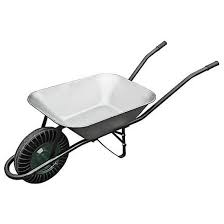 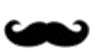 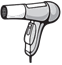 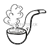 
___________________________________________________________________________....................................................................................................................................................___________________________________________________________________________Vety prepíš písaným písmom:Filmár nafilmoval film.
___________________________________________________________________________....................................................................................................................................................___________________________________________________________________________Ujo Filip má obrovskú fajku.
___________________________________________________________________________.....................................................................................................................................................___________________________________________________________________________Profesor hrá na flautu a harfu.
___________________________________________________________________________.....................................................................................................................................................___________________________________________________________________________ Precvič si písanie písmen. ___________________________________________________________________________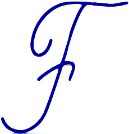 .....................................................................................................................................................___________________________________________________________________________ ___________________________________________________________________________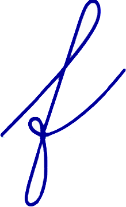 .....................................................................................................................................................___________________________________________________________________________Prečítaj a potom prepíš slová na písané:Zakrúžkuj písmená G, g:   	Gúľa Gusto guľôčku, 
						zagúľal ju k potôčku.
						Zgúľala sa do vodičky,
						už je Gusto bez guličky.Pomenuj obrázok. Slovo napíš pod obrázok na linajku.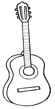 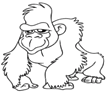 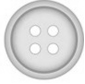 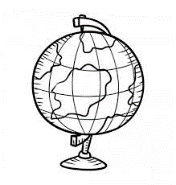 ___________________________________________________________________________.....................................................................................................................................................___________________________________________________________________________Vety prepíš písaným písmom:Ujo Gregor gituje obloky.
___________________________________________________________________________.....................................................................................................................................................___________________________________________________________________________Gitka hrá na gitare.
___________________________________________________________________________.....................................................................................................................................................___________________________________________________________________________Gusto strelil pekný gól.
___________________________________________________________________________.....................................................................................................................................................___________________________________________________________________________ Precvič si písanie:___________________________________________________________________________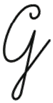 .....................................................................................................................................................______________________________________________________________________________________________________________________________________________________.....................................................................................................................................................___________________________________________________________________________Prečítaj slová a prepíš na písané: ZchBfrNŠŽUGhĎtgŇkCrchNŽvfŤDbkpEzihjogurtorgovánkuforchliebFerdofúkaťregáltigergunárgumagágaorechriekaGabikachrústGizkakriedafúrafúrikkefatriedafúkaťtigerfujarakuchyňagól